Návod na jednoduchou roušku s kapsouPotřebujeme: látku nastříhanou na 20 x 40 cm, šicí stroj, nitě, nůžky, drát, tkaloun.Video návod naleznete na: https://www.youtube.com/watch?v=XsXiSwk9Gc8 a jak pracovat s filtrem je možné vidět na:                https://www.youtube.com/watch?v=tvidP45o-18Zaobroubíme delší stranu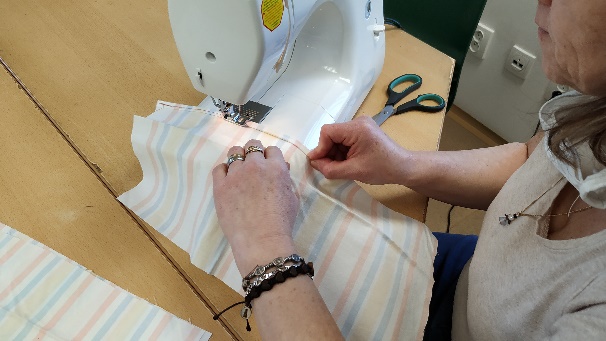 Přeložíme si látku na polovinu, vznikne čtverec 20x20 cm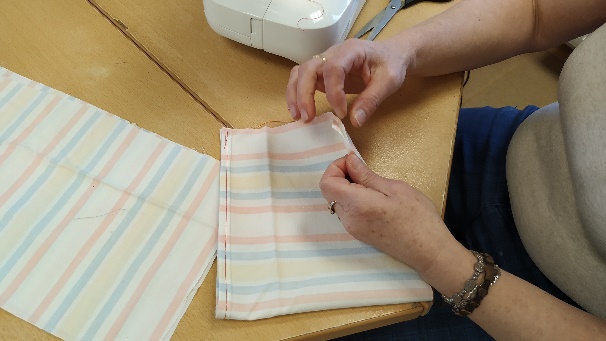 Začneme sešívat spodní stanu roušky, začneme zašívat cca 1 cm od přeloženého kraje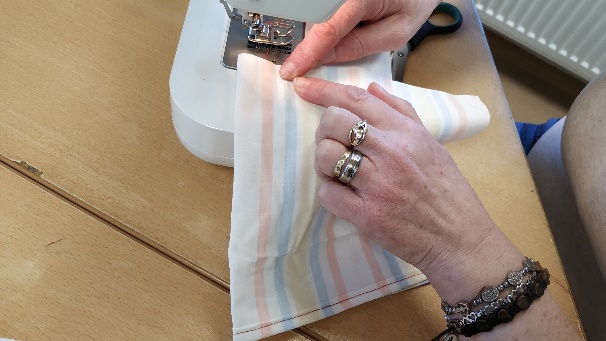 Sešijeme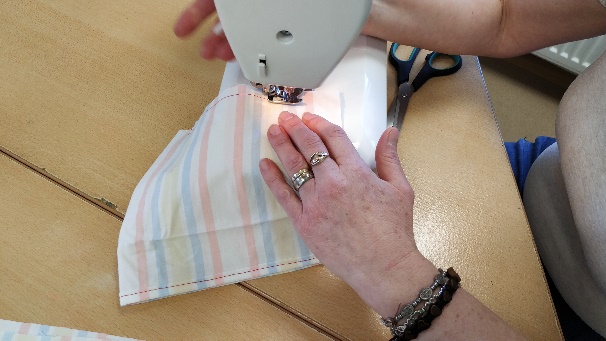 Ukončíme šití cca 2 cm před koncem látky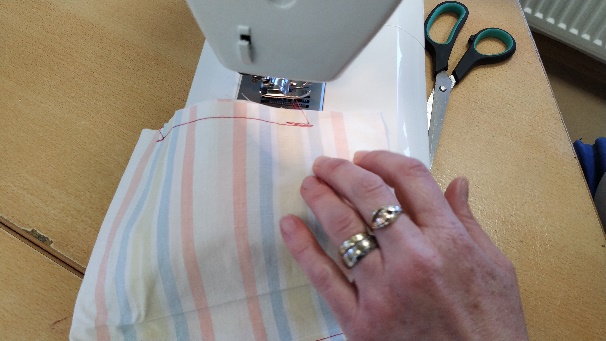 Sešijeme volnou stranu, vznikla nám kapsa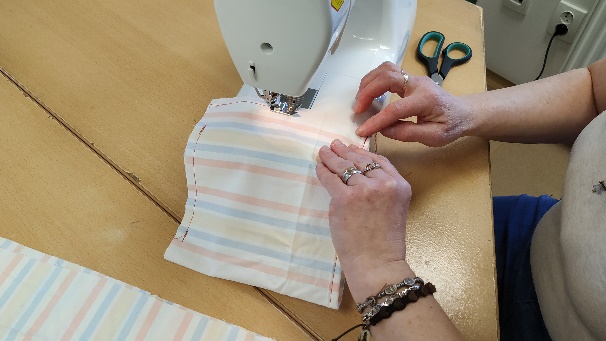  kapsu převrátíme, aby nebyla na ruby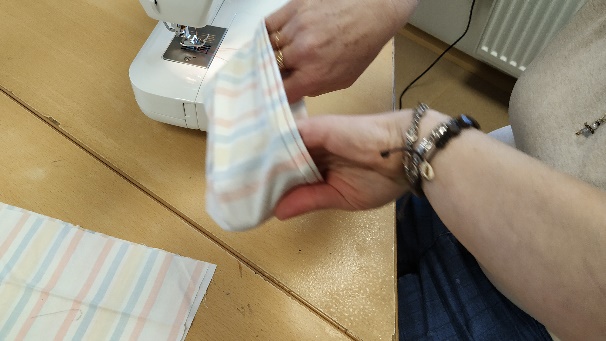 pomocí nůžek srovnáme vzniklé otvory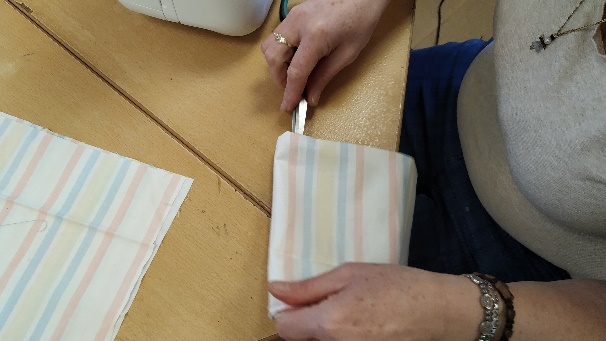 tam kde nám vznikly otvory, budeme protahovat tkaloun, proto přejedeme strojem strany, aby nám vznikl tunýlek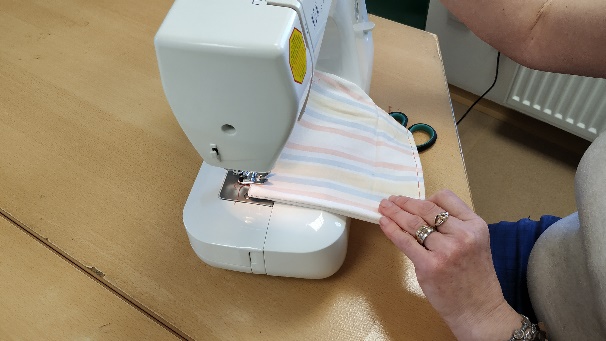 to samé uděláme na druhé straně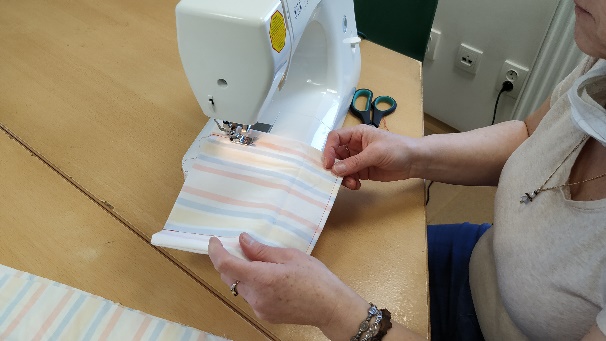 naměříme si tkaloun 120 cm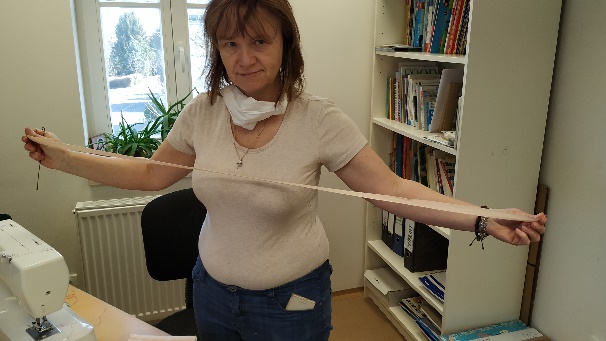 provlíkneme tkaloun oběma tunýlky (např. pomocí drátu), tak aby konce byly na otevřené nesešité straně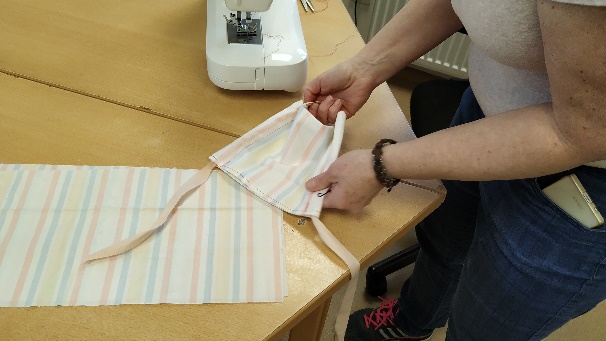 máme hotovoDo kapsy můžeme dat ještě jednu vrstvu, jako kapesník, papírovou utěrku nebo filtr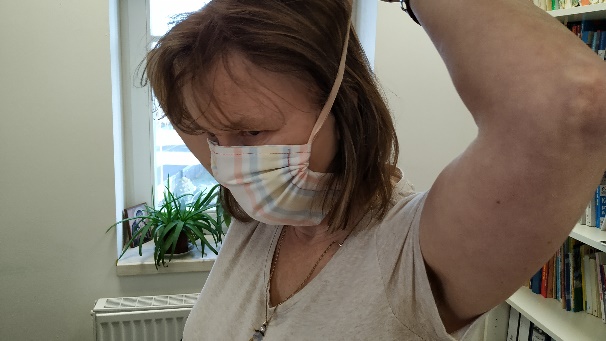 